AppendixAppendix 1: Continuum states over time by repeated cross-section, normal mortality scenario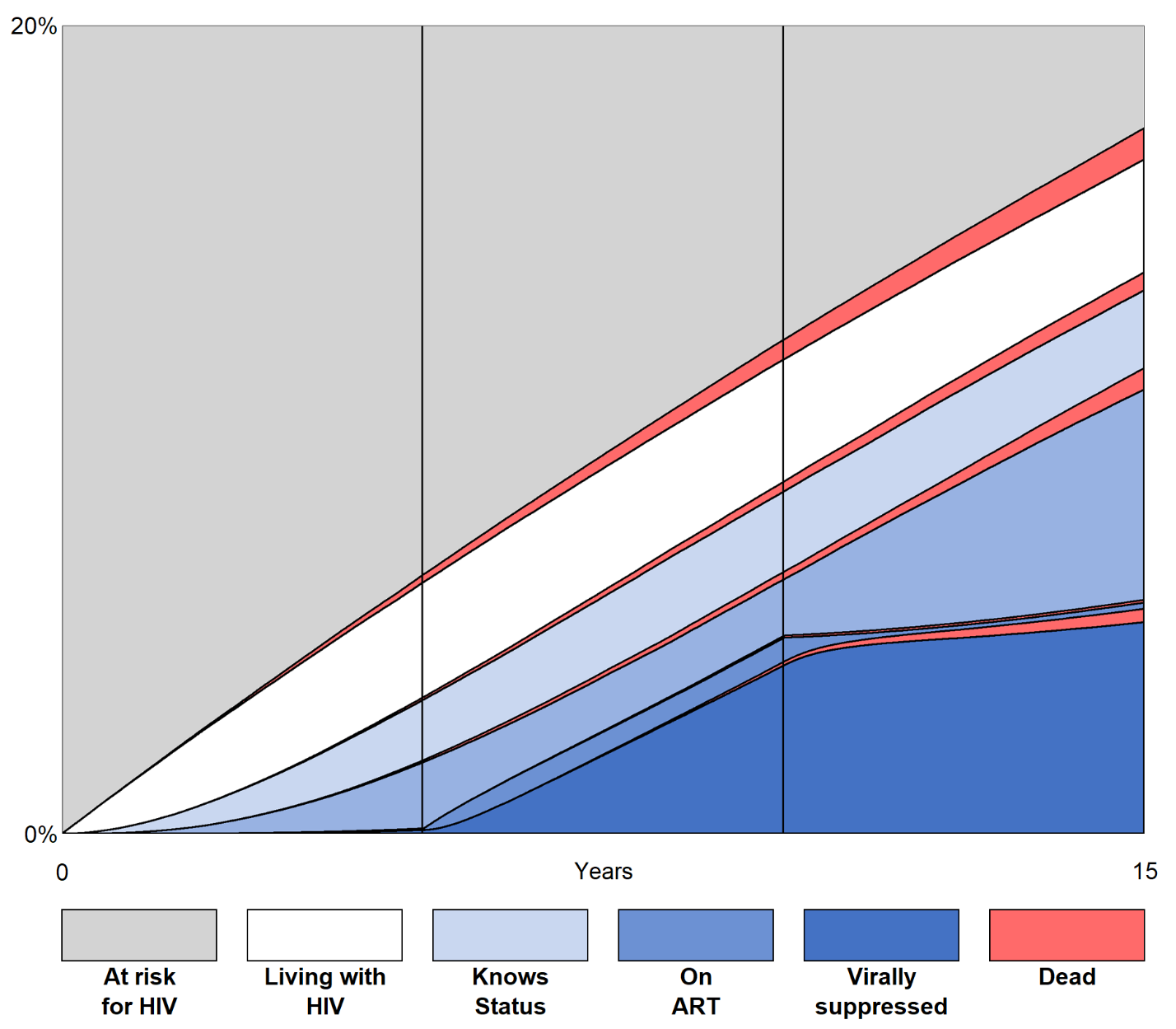 The stacked area represents the proportion of people in a given state on each day in the simulated scenario. All persons in a given state had passed through all prior states (e.g. persons who are in the “On ART” area had already passed through being at risk for HIV, living with HIV, and Knows status). The death state is shown in the state in which a person was when they died. The vertical bars represent the three simulated periods.Appendix 2: Continuum states over time by repeated cross-section, high mortality scenario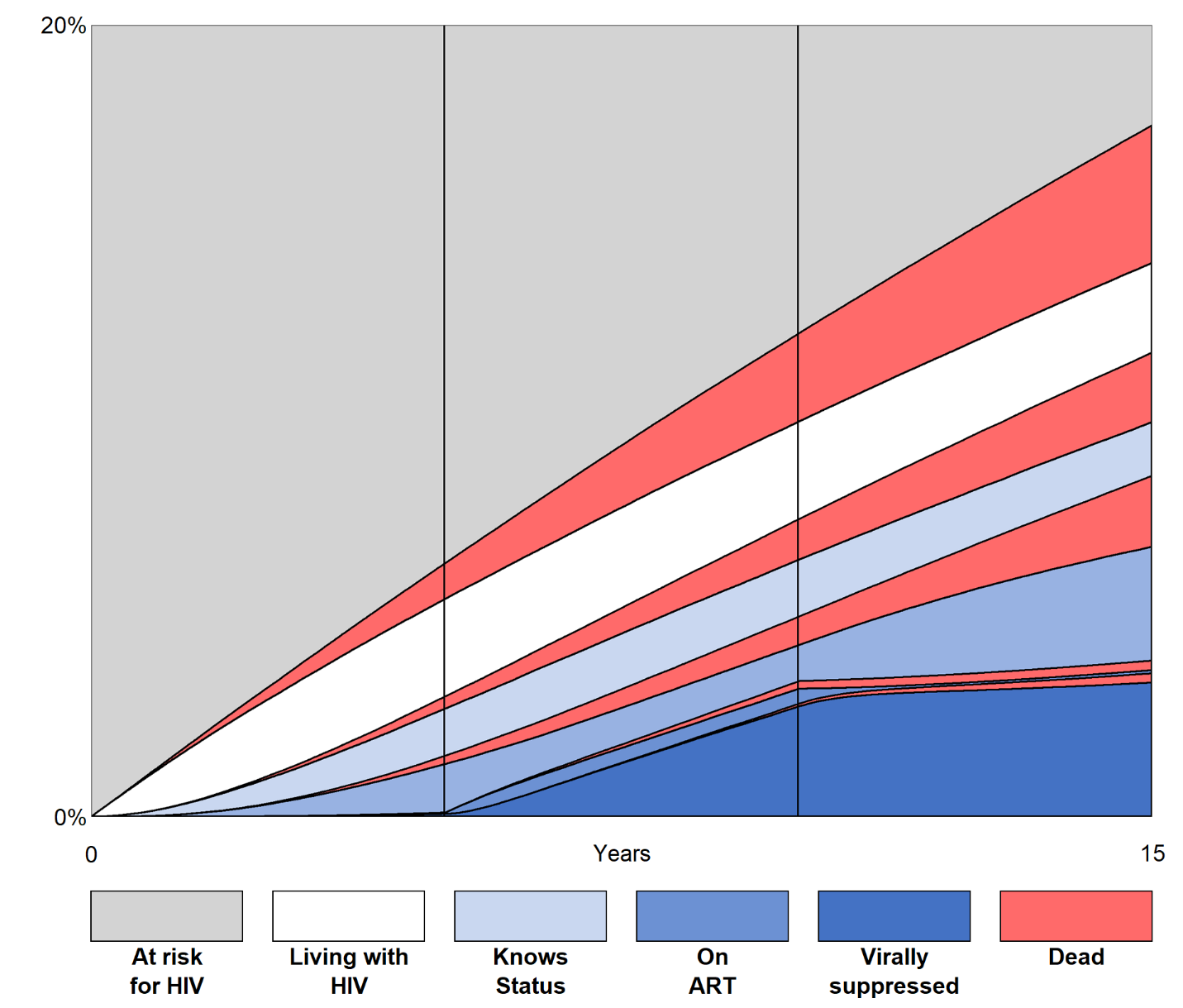 The stacked area represents the proportion of people in a given state on each day in the simulated scenario. All persons in a given state had passed through all prior states (e.g. persons who are in the “On ART” area had already passed through being at risk for HIV, living with HIV, and knows status). The death state is shown in the state in which a person was when they died. The vertical bars represent the three simulated periods.Appendix 3: UNAIDS 90-90-90 metricsBaseline mortality scenarioBaseline mortality scenarioBaseline mortality scenarioHigh mortality scenarioHigh mortality scenarioHigh mortality scenarioYears after simulation startYears after simulation start% Knows status
out of those who
are living with HIV% On ART
out of those who
know their status% Virally suppressed
out of those who
are on ART% Knows status
out of those who
are living with HIV% On ART
out of those who
know their status% Virally suppressed
out of those who
are on ARTLow ART
(Period 1)116%0%33%16%0%33%Low ART
(Period 1)229%1%44%29%1%44%Low ART
(Period 1)339%2%49%39%2%49%Low ART
(Period 1)447%3%61%47%3%61%Low ART
(Period 1)553%4%69%53%4%69%Normal ART
(Period 2)659%27%56%59%27%56%Normal ART
(Period 2)763%40%73%63%40%73%Normal ART
(Period 2)867%48%81%67%48%81%Normal ART
(Period 2)970%53%85%70%53%85%Normal ART
(Period 2)1073%58%88%73%58%88%Low ART
(Period 3)1175%53%96%75%53%96%Low ART
(Period 3)1277%49%98%77%49%98%Low ART
(Period 3)1379%46%98%79%46%98%Low ART
(Period 3)1481%44%98%81%44%98%Low ART
(Period 3)1582%43%97%82%43%97%